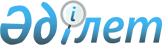 Об утверждении Правил организации и функционирования объектов информатизации в области наукиПриказ и.о. Министра образования и науки Республики Казахстан от 24 декабря 2021 года № 606. Зарегистрирован в Министерстве юстиции Республики Казахстан 28 декабря 2021 года № 26144
      В соответствии с подпунктом 16-3) статьи 4 Закона Республики Казахстан "О науке", ПРИКАЗЫВАЮ:
      1. Утвердить прилагаемые Правила организации и функционирования объектов информатизации в области науки.
      2. Комитету науки Министерства образования и науки Республики Казахстан обеспечить:
      1) государственную регистрацию настоящего приказа в Министерстве юстиции Республики Казахстан;
      2) размещение настоящего приказа на интернет-ресурсе Министерства образования и науки Республики Казахстан;
      3) в течение десяти рабочих дней после государственной регистрации настоящего приказа представление в Юридический департамент Министерства образования и науки Республики Казахстан сведений об исполнении мероприятий, предусмотренных подпунктами 1) и 2) настоящего пункта.
      3. Контроль за исполнением настоящего приказа возложить на курирующего вице-министра образования и науки Республики Казахстан.
      4. Настоящий приказ вводится в действие по истечении десяти календарных дней после дня его первого официального опубликования.
       "СОГЛАСОВАН"Министерство цифрового развития,инноваций и аэрокосмическойпромышленности Республики Казахстан Правила организации и функционирования объектов информатизации в области науки Глава 1. Общие положения
      1. Настоящие Правила организации и функционирования объектов информатизации в области науки (далее - Правила) разработаны в соответствии с подпунктом 16-3) статьи 4 Закона Республики Казахстан "О науке" и определяют порядок организации и функционирования объектов информатизации в области науки.
      2. Автоматизация процессов между субъектами информатизации осуществляется путем создания и (или) развития объектов информатизации с учетом технических и функциональных характеристик по обеспечению информационной системы централизованного сбора.
      3. В настоящих Правилах используются следующие основные понятия:
      1) субъекты информатизации - государственные органы, физические и юридические лица, осуществляющие деятельность или вступающие в правоотношения в сфере науки и научно-технической деятельности;
      2) Организатор информатизации в области науки – Акционерное общество "Национальный центр государственной научно-технической экспертизы";
      3) объекты информатизации - электронные информационные ресурсы, программное обеспечение, интернет-ресурс и информационно-коммуникационная инфраструктура;
      4) информационная система централизованного сбора и хранения электронных информационных ресурсов в области науки (далее - ИС централизованного сбора) - это информационная платформа, собственником и (или) владельцем которой является Организатор информатизации в области науки. Глава 2. Порядок организации и функционирования объектов информатизации в области науки
      4. Организация и функционирование объектов информатизации осуществляются субъектами информатизации, через личный кабинет ИС централизованного сбора, согласно Закону Республики Казахстан "Об информатизации" (далее - Закон). Организатор информатизации в области науки (далее-Организатор) осуществляет организацию потоков данных в информационной среде по пяти направлениям:
      1) информационному - обеспечение единого информационного пространства науки;
      2) административному - информационное обеспечение управленческих решений на всех уровнях управления наукой;
      3) оперативному - реализация систем сетевого мониторинга и администрирования, резервного хранения и обработки данных, организация системно-технического обслуживания;
      4) технологическому - ресурсное обеспечение, структуризация подсистем в зависимости от текущих требований, формирование единого технологического комплекса и методик, использование инновационных технологий, оптимизация и технологический консалтинг;
      5) результативному - мониторинг и оценка качества объектов научной и научно-технической деятельности посредством ИС централизованного сбора.
      5. Доступ к объекту информатизации предоставляется субъектом информатизации, являющимся его собственником и (или) владельцем в соответствии с соглашением на право доступа, заключенным с субъектом информатизации.
      6. Организация и функционирование объектов информатизации с субъектами информатизации осуществляется на постоянной основе, в электронной форме, в том числе с приложением электронных документов либо копий документов в электронной форме.
      7. Функционирование ИС централизованного сбора осуществляется в существующих сетях и коммуникациях через единый шлюз доступа к Интернету и (или) единый шлюз "электронного правительства".
      8. Технические и функциональные характеристики к объектам информатизации публикуются на официальном интернет - ресурсе Организатора, а также в ИС централизованного сбора.
      9. Информация, предоставленная субъектами информатизации для интеграции с ИС централизованного сбора подписывается электронной цифровой подписью.
      10. Обработка информации, содержащая персональные данные осуществляется субъектом информатизации, Организатором с учетом обеспечения требований законодательства Республики Казахстан в сферах информатизации и защите персональных данных.
      11. Субъект информатизации, являющийся собственником и (или) владельцем объекта информатизации, обеспечивает передачу информации с объекта информатизации в ИС централизованного сбора.
      12. Организатор предоставляет доступ к ИС централизованного сбора, а также осуществляет методологическое обеспечение функционирования и формирования электронных информационных ресурсов в области науки, а также централизованный сбор, анализ и хранение, обеспечение сохранности и конфиденциальности электронных информационных ресурсов, полученных из объектов информатизации путем:
      1) заключения соглашений с субъектами информатизации, являющиеся собственниками и (или) владельцами объектов информатизации по интеграции с ИС централизованного сбора;
      2) анализа объектов ИС централизованного сбора, хранения, обеспечения сохранности и конфиденциальности электронных информационных ресурсов, полученных от субъектов информатизации.
      Размещение информации в ИС централизованного сбора осуществляется следующими способами:
      1) через личный кабинет;
      2) путем другого взаимодействия объектов информатизации с ИС централизованного сбора.
      13. При размещении информации путем другого взаимодействия объектов информатизации с ИС централизованного сбора, субъект информатизации, являющийся собственником и (или) владельцем объекта информатизации, подает в ИС централизованного сбора заявку на регистрацию и интеграцию объекта информатизации (далее - Заявка).
      14. Субъекты информатизации в заявке указывают свои функции (компетенции) в ИС централизованного сбора, путем выбора из справочника в ИС централизованного сбора.
      15. Организатор в течение 5 рабочих дней рассматривает заявку и уведомляет субъекта информатизации, являющегося собственником и (или) владельцем объекта информатизации об одобрении или отказе в регистрации заявки посредством направления на электронный адрес, указанный в заявке.
      16. При несоответствии информации приложениям 1,2 настоящих Правил, Организатор отказывает в регистрации заявки.
      17. При одобрении заявки Организатор заключает соглашение на 5 лет с субъектом информатизации, являющимся собственником и (или) владельцем объекта информатизации, об интеграции объекта информатизации с ИС централизованного сбора и проводит тестирование объекта информатизации.
      18. Интеграция объекта информатизации с ИС централизованного сбора осуществляется в соответствии с техническими и функциональными характеристиками, опубликованными на официальном интернет - ресурсе Организатора, а также в ИС централизованного сбора.
      19. При интеграции объекта информатизации или ИС централизованного сбора с объектами информатизации "электронного правительства", интеграция осуществляется согласно требованиям пункта 1 статьи 43 Закона.
      20. Организатор ведет реестр объектов информатизации в ИС централизованного сбора.
      21. Исключение из реестра объектов информатизации Организатором осуществляется в следующих случаях:
      1) вывода с эксплуатации объекта информатизации;
      2) на основании заявления субъекта информатизации, являющегося собственником объекта информатизации.
      22. Доступ к информации уполномоченному органу в области науки, в том числе для размещения информации в ИС централизованного сбора осуществляется через личный кабинет.
      23. Доступ к информации в ИС централизованного сбора обеспечивается путем предоставления функциональных возможностей в личных кабинетах после прохождения процедуры регистрации и включения в реестр объектов информатизации.
      24. Хранение информации в объектах информатизации и в ИС централизованного сбора обеспечивается субъектами информатизации и Организатором.
      25. Субъекты информатизации осуществляют передачу информации Организатору с соблюдением требований законодательства Республики Казахстан в сфере информатизации, обеспечения информационной безопасности и защиты персональных данных.
      26. Для обеспечения надежности и безопасности функционирования объектов информатизации техническими средствами, которые используются для хранения, обработки и передачи информации, необходимо соответствовать требованиям законодательства Республики Казахстан в области информационной безопасности, в том числе в части обеспечения информационной безопасности Единым требованиям в области информационно-коммуникационных технологий и обеспечения информационной безопасности, утвержденных постановлением Правительства Республики Казахстан от 20 декабря 2016 года № 832.
      27. Объекты информатизации обеспечиваются функцией приема и передачи заявлений от субъектов информатизации, путем интеграции с ИС централизованного сбора.
      28. Субъект информатизации размещает информацию через личный кабинет в объекте информатизации и получает уведомление о подтверждении размещения информации с фиксированием даты поступления информации в ИС централизованного сбора.
      29. Использование функционала в объектах информатизации осуществляется в соответствии с правами доступа, предоставленными субъектам информатизации.
      30. Объекты информатизации обеспечиваются функционированием в непрерывном режиме.
      31. Организатор и субъекты информатизации, являющиеся собственниками и (или) владельцами объектов информатизации обеспечивают:
      1) бесперебойную круглосуточную работу объектов информатизации;
      2) оперативное восстановление работоспособности объектов информатизации;
      3) проведение мониторинга событий и текущего состояния ИС централизованного сбора и объектов информатизации. Перечень документов, необходимых для регистрации заявки и интеграции объекта информатизации
      1. Сопроводительное письмо (на казахском или русском языках).
      2. Справка о государственной регистрации юридического лица (для юридических лиц) или документ, удостоверяющий личность (удостоверение/паспорт гражданина Республики Казахстан (для физических лиц).
      3. Заявка на регистрацию и интеграцию объекта информатизации в ИС централизованного сбора на казахском и русском языках.
      4. Документ, уполномочивающий заявителя владельцем (собственником) объекта информатизации.
      5. Акт с положительным результатом испытаний на соответствие требованиям информационной безопасности.
      6. Документ, подтверждающий создание собственного оперативного центра информационной безопасности и обеспечение его функционирования.
      7. Договор совместных работ по информационной безопасности. Заявка на регистрацию/интеграцию объекта информатизации
      Руководитель организации-заявителя/ Ф.И.О. (при его наличии), заявителя 
      _____________________________ 
             (подпись, дата) 
					© 2012. РГП на ПХВ «Институт законодательства и правовой информации Республики Казахстан» Министерства юстиции Республики Казахстан
				
      и.о. министра

Ш. Каринова
Приложение
к приказу и.о. министра
Республики Казахстан
от 24 декабря 2021 года № 606Приложение 1
к Правилам организации и
функционирования
объектов информатизации
в области наукиПриложение 2
к Правилам организации и
функционирования объектов
информатизации в области науки
1. Персональные данные заявителя - физического лица:
Фамилия, имя, отчество (при его наличии);
Домашний адрес;
ИИН;
Контактные данные (мобильный телефон, электронная почта).
2. Персональные данные заявителя - юридического лица:
Наименование юридического лица;
БИН;
Юридический адрес;
Контактные данные (телефон, электронная почта);
Руководитель организации;
Краткое описание основных направлений деятельности.
3. Данные ответственного лица:
Фамилия, имя, отчество (при его наличии);
Должность;
Контактные данные (телефон рабочий/сотовый, электронная почта).
4. Сведения об объекте информатизации
Наименование объекта информатизации
Общая характеристика об объекте информатизации
Перечень оказываемых услуг
Сведения о вводе в промышленную эксплуатацию 
Сведения о проведении испытаний на соответствие требованиям информационной безопасности
Договор совместных работ по информационной безопасности.